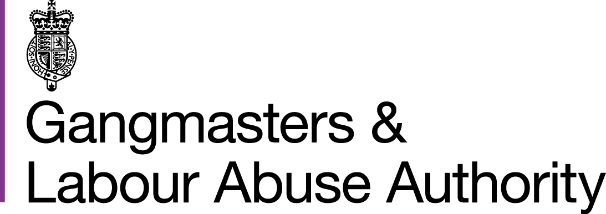 Equal Opportunities Monitoring formThe GLAA is an Equal Opportunities employer and therefore we want to ensure that all applicants are treated equally regardless of age, disability, gender reassignment, marriage and civil partnership, pregnancy and maternity, race, religion or belief, sex and sexual orientation. To do this we need to know background information of people who apply to join us and would be grateful if you could complete the following questionnaire.  Your answers will be treated confidentially and will only be used to help us monitor the operation of the Equal Opportunities Policy, by tracking what happens to specific applications in the recruitment process. The information which you give on this form will not affect your job application in any way.Copies of this section will be removed by the HR department upon receipt of your application.Gender Gender Gender Gender Male FemaleNon-binaryPrefer not to sayOther (specify if you wish)AgeAgeAgeAge16-1920-2425-2930-3435-3940-4445-4950-5455-5960+Prefer not to sayMarital StatusMarital StatusMarital StatusMarital StatusSingleMarriedCivil PartnershipCommon LawDivorcedWidowedPrefer not to sayPrefer not to sayOther (specify if you wish)Other (specify if you wish)Sexual OrientationSexual OrientationSexual OrientationSexual OrientationHeterosexualBisexualGay Woman/LesbianGay ManPrefer not to sayPrefer not to sayOther (specify if you wish)Other (specify if you wish)NationalityNationalityPrefer not to sayBritish or Mixed BritishEnglishIrishScottishWelshAny other (specify if you wish)Ethnic BackgroundEthnic BackgroundEthnic BackgroundPrefer not to sayAsianAsianAsianBangladeshiBangladeshiIndianIndianPakistaniPakistaniAny other Asian background (specify if you wish)Any other Asian background (specify if you wish)BlackBlackBlackAfricanAfricanCaribbeanCaribbeanAny other Black background (specify if you wish)Any other Black background (specify if you wish)ChineseChineseChineseAny Chinese background (specify if you wish)Any Chinese background (specify if you wish)Mixed Ethnic BackgroundMixed Ethnic BackgroundMixed Ethnic BackgroundAsian and WhiteAsian and WhiteBlack African and WhiteBlack African and WhiteBlack Caribbean and WhiteBlack Caribbean and WhiteAny mixed ethnic background (specify if you wish)Any mixed ethnic background (specify if you wish)WhiteWhiteWhiteAny White background (specify if you wish)Any White background (specify if you wish)Any Other Ethnic BackgroundAny Other Ethnic BackgroundAny Other Ethnic BackgroundAny other ethnic background (specify if you wish)Any other ethnic background (specify if you wish)ReligionReligionReligionReligionAtheistJewishBuddhistMuslimCatholicSikhChristianSpiritualistHinduNo religionAny other religion (specify if you wish)Any other religion (specify if you wish)Prefer not to sayPrefer not to sayCaring ResponsibilitiesCaring ResponsibilitiesPrimary carer of a child/children (under 18)Primary carer of disabled child/childrenPrimary carer of disabled adult (18 and over)Primary carer of older personSecondary carer (another person carries out the main caring role)No caring responsibilities Prefer not to say 